Metadata Guidelines Allow partner to add additional transaction details as follows; Request Body Example Payload  " partnerMetaData ": {     " product ": [         {              "customField1": " 030000",             "customField2": "Lays 35 g",            "customField3": "Snacks",             "customField4": "1",             "customField5": "20.50"        },         { 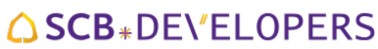             "customField1": "040000", 	            "customField2": "Pepsi 500 ml",            "customField3": "Canned Soda",             "customField4": "10",             "customField5": "100.00"        }     ] } Name Required Datatype Description partnerMetaData.product[]OptionalArray - Max 20 recordsProduct informationpartnerMetaData.product[].customField1Optional string(255)Custom field ex. Product SKU partnerMetaData.product[].customField2Optionalstring(255)Custom field ex. Product namepartnerMetaData.product[].customField3Optional string(255) Custom field ex. Category name of product partnerMetaData.product[].customField4Optional string(255)Custom field ex. QuantitypartnerMetaData.product[].customField5Optionalstring(255)Custom field ex. PricepartnerMetaData.product[].customField6Optionalstring(255)Custom fieldpartnerMetaData.product[].customField7Optionalstring(255)Custom fieldpartnerMetaData.product[].customField8Optionalstring(255)Custom fieldpartnerMetaData.product[].customField9Optionalstring(255)Custom fieldpartnerMetaData.product[].customField10Optionalstring(255)Custom field